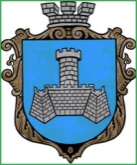 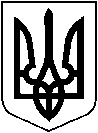 УКРАЇНАХМІЛЬНИЦЬКА МІСЬКА РАДАВІННИЦЬКОЇ ОБЛАСТІВиконавчий комітетР І Ш Е Н Н Я                                  від  «__» _________ 2022 р.                                                                №____                                                 Про надання пільг з оплати за навчання учнів основного контингенту КПНЗ Хмільницька школа мистецтвРозглянувши  лист  начальника Відділу культури і туризму Хмільницької міської ради Ю.С. Цупринюк від 03.10.2022р. №3399/01-24, щодо  надання пільг по оплаті за навчання учнів основного контингенту, що відносяться до категорії дітей батьки яких брали участь у бойових діях з здійснення заходів із забезпечення національної безпеки і оборони, відсічі і стримування збройної агресії російської федерації на території України, антитерористичній операції, операції об’єднаних сил та були демобілізовані з районів проведення зазначених заходів та батьки яких є учасниками бойових дій з здійснення заходів із забезпечення національної безпеки і оборони, відсічі і стримування збройної агресії російської федерації на території України, антитерористичній операції, операції об’єднаних сил у розмірі 50%, відповідно до Комплексної програми підтримки учасників Антитерористичної операції, операції об’єднаних сил, осіб, які беруть (брали) участь у здійсненні заходів із забезпечення національної безпеки і оборони, відсічі і стримування збройної агресії російської федерації на території України та членів їхніх сімей – мешканців населених пунктів, що входять до складу Хмільницької міської територіальної громади, на 2022-2023 рр., затвердженої рішенням виконавчого комітету Хмільницької міської ради від 07 квітня 2022 р. №141 (зі змінами), відповідно до затверджених Порядків використання коштів місцевого бюджету, передбачених на фінансування заходів комплексної Програми підтримки учасників Антитерористичної операції, операції об’єднаних сил, осіб, які беруть (брали) участь у здійсненні заходів із забезпечення національної безпеки і оборони, відсічі і стримування збройної агресії російської федерації на території України та членів їхніх сімей – мешканців населених пунктів, що входять до складу Хмільницької міської територіальної громади, на 2022 - 2023 рр., затвердженою рішенням виконавчого комітету Хмільницької міської ради №142 (зі змінами) від 07.04.2022 р., постанову КМУ від 11.03.2022 р. №252 «Деякі питання формування та виконання місцевих бюджетів у період воєнного стану», керуючись Законом України «Про позашкільну освіту» та ст.ст. 32, 59 Закону України «Про місцеве  самоврядування в Україні», виконком міської радиВИРІШИВ:1. Надати пільги  з оплати за навчання  учнів основного контингенту, що відносяться до категорії дітей, батьки яких брали участь у бойових діях з здійснення заходів із забезпечення національної безпеки і оборони, відсічі і стримування збройної агресії російської федерації на території України, антитерористичній операції, операції об’єднаних сил та були демобілізовані з районів проведення зазначених заходів та батьки яких є учасниками бойових дій з здійснення заходів із забезпечення національної безпеки і оборони, відсічі і стримування збройної агресії російської федерації на території України, антитерористичній операції, операції об’єднаних сил в поточному році в розмірі 50 % від повного розміру батьківської плати на жовтень-грудень 2022 року. (Список учнів додається).2. Контроль за виконанням цього рішення  покласти на заступника міського голови з питань діяльності виконавчих органів міської ради Сташка А.В., супровід виконання на в. о. директора КПНЗ Хмільницька школа мистецтв школи  Франчука А.М.Міський голова                                            Микола ЮРЧИШИНДодатокдо рішення виконкому міської радивід    __. ___ .2022 року №_______СПИСОК УЧНІВосновного контингенту КПНЗ Хмільницька школа мистецтв 1. Фиц Анастасія Олександрівна (сольний спів)2. Прокопович Іван Вікторович (духові інструменти)3. Рудик Альбіна Сергіївна (фортепіано)4. Колос Марія Сергіївна (фортепіано)Керуючий справами виконавчого комітету міської ради                                                               Сергій МАТАШЛист – погодження до рішення виконавчого комітету Хмільницької міської ради «Про надання пільг з оплати за навчання учнів основного контингенту КПНЗ Хмільницька школа мистецтв»В. о. директора  КПНЗ Хмільницька школа мистецтв       Андрій ФРАНЧУК____________________ Начальник відділу  культури і туризму Хмільницької міської ради                                                    Юлія ЦУПРИНЮК                                                                                             ____________________Керуючий справами виконкому міської ради                     Сергій МАТАШ                                                                                             ___________________Заступник міського голови                                                  Андрій СТАШКОз питань діяльності виконавчих органів міської ради                                                                                           ___________________  Начальник міського фінансового управління                    Тетяна ТИЩЕНКО      ___________________Спеціаліст з питань запобігання та виявлення                Віктор ЗАБАРСЬКИЙкорупції міської ради                                                                                            ___________________Начальник  юридичного відділу міської ради                 Надія БУЛИКОВА                                                                                             ____________________                                                                                    Міському голові Миколі ЮРЧИШИНУСлужбова записка	Прошу розглянути питання щодо надання пільг  з оплати за навчання  учнів основного контингенту КПНЗ Хмільницька школа мистецтв, що відносяться до категорії дітей, батьки яких брали участь у бойових діях з здійснення заходів із забезпечення національної безпеки і оборони, відсічі і стримування збройної агресії Російської Федерації на території України, антитерористичній операції, операції об’єднаних сил та були демобілізовані з районів проведення зазначених заходів та батьки яких є учасниками бойових дій з здійснення заходів із забезпечення національної безпеки і оборони, відсічі і стримування збройної агресії Російської Федерації на території України, антитерористичній операції, операції об’єднаних сил в поточному році в розмірі 50 % від повного розміру батьківської плати на жовтень-грудень 2022 року (список учнів додається).Начальник Відділу культури і туризму Хмільницької міської ради                                                Юлія ЦУПРИНЮК Список учнів КПНЗ основного контингенту Хмільницька школа мистецтв1. Фиц Анастасія Олександрівна (сольний спів)2. Прокопович Іван Вікторович (духові інструменти)3. Рудик Альбіна Сергіївна (фортепіано)4. Колос Марія Сергіївна (фортепіано)Начальник Відділу культури і туризму Хмільницької міської ради                                                Юлія ЦУПРИНЮК 